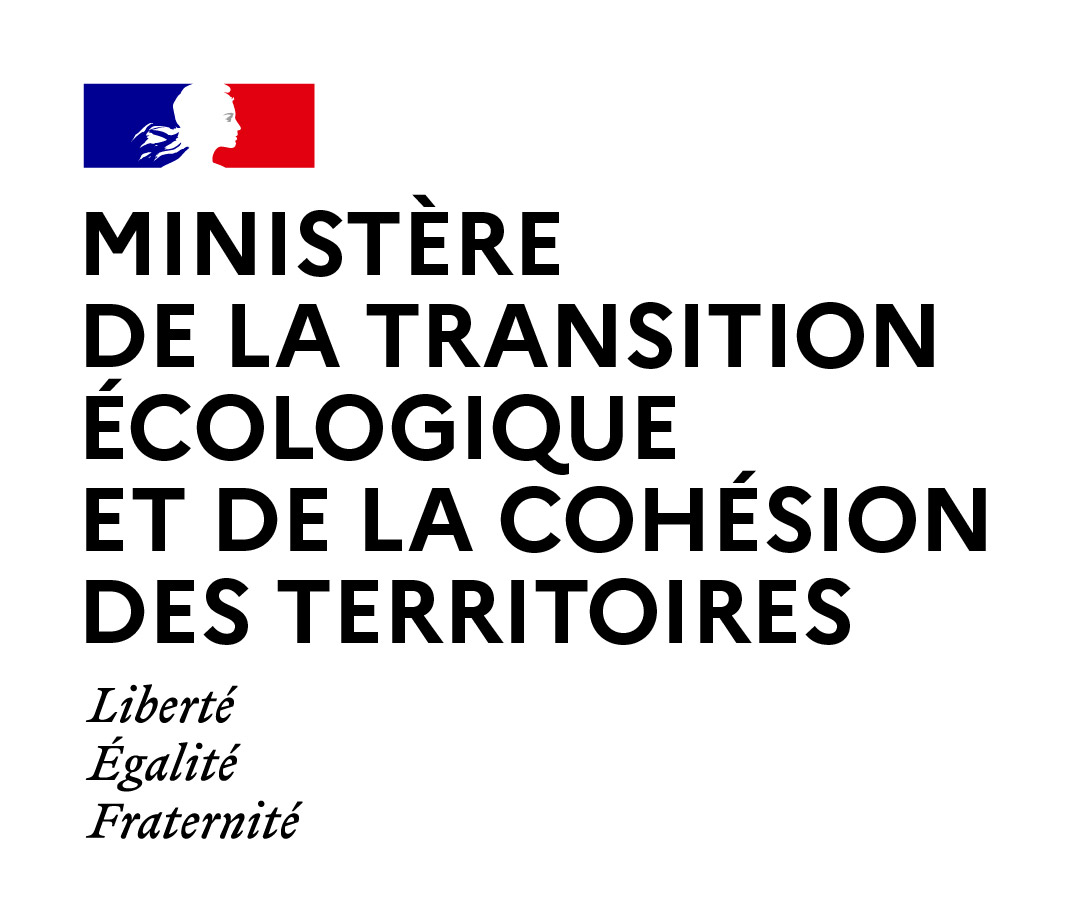 Direction des ressources humainesAVANCEMENTAU GRADE DE CHARGE DE RECHERCHE HORS CLASSEAu titre de l’année 2023Dossier de candidatureNOM :Prénom :Date de naissance :Organisme employeur :Unité de recherche, laboratoire ou service :Date de recrutement dans le corps des CR :Echelon et ancienneté dans l’échelon :Interruption d’activité depuis le recrutement (si oui préciser la durée) :Temps partiel (quotité et durée) :Composition du dossier d’avancementUn curriculum vitae (rubrique A).Un dossier scientifique respectant le format type ci-joint (rubriques B à G).Une liste des publications respectant la classification proposée en B1 du dossier (rubrique H).Avis de la direction de l’unité et de l’établissement sur document séparé.Ces documents sont à fournir sous format word ou pdf non protégéA - CURRICULUM VITAEA-1- Domaines de compétences et d’études (cf annexe domaines de compétences et d’études)1.1) Domaine de compétences principal : 1.2) Domaine de compétences secondaire :1.3) Mots-clés  domaines de compétences:2.1) Domaine d’études principal :2.2) Domaine d’études secondaire :2.3) Mots-clés  domaines d’études :A-2- Formation initiale et complémentaireThèse (discipline, titre, date, université et jury), double formation, qualification CNU, HDR, formations complémentaires…A-3- Activités professionnelles et déroulement de carrièreExpérience professionnelle, situation actuelle : Pour chaque activité, préciser l’organisme employeur, l’unité de recherche/service/laboratoire, les dates de début et de fin d’activité et la fonction exercée.B- PRODUCTION SCIENTIFIQUEB.1. Publications, communications :B.2. Brevets, dépôts de logiciels, applications industrielles ou opérationnelles :B.3. Les 5 publications les plus significatives :C- BILAN ET PROJET DES ACTIVITES SCIENTIFIQUESC.1 Activités de recherche(Maximum 35000 caractères pour cette section, espaces compris.)Résumé des activités, positionnement dans le contexte national et international.C.2. Activités d’administration de la rechercheResponsabilité d’unité de recherche/laboratoire/service, d’équipe, d’équipement, de grands équipements, d’axe de recherche… ; gestion de personnels titulaires ou temporaires. Pour chaque activité, préciser la nature de la contribution, la fonction exercée et sa durée.C.3. Autres contributions à la vie de l'établissement et/ou à la communauté scientifique et techniqueParticipations à des instances, responsabilités administratives et électives, activités syndicales, etc. Pour chaque activité, préciser la nature de la contribution, la fonction exercée et sa durée.C.4 Activités d’expertiseTransfert des résultats de la recherche vers le monde socio-économique ; activités d’expertise et de conseil ; contribution à l’élaboration des politiques publiques.D- ENSEIGNEMENT, FORMATION ET EVALUATIOND.1. Activités d’enseignements et de formationPour chaque enseignement, préciser l’intitulé, les années d’exercice, le type et le niveau de formation, l’établissement et le volume horaire équivalent TD annuel) ; responsabilité d’enseignement ou de formation.D.2. EncadrementsThèse, master, ingénieur, post-doc… : Préciser pour chacun le nom de la personne encadrée, le niveau, le thème de recherche, le pourcentage d’encadrement, la période, s’il s’agit d’une responsabilité d’encadrement ou une participation à l’encadrement. Indiquer dans la liste des productions scientifiques celles qui correspondent à ces encadrements)D.3. Activités d’évaluationParticipation à des jurys de thèse ou de HdR ; relecture d’articles pour des revues ou des conférences (nombre par an et par revue ou conférence) ; évaluation de projets (ANR, FUI, ADEME, H2020, région…); jury de concours (université, Epst …); instance d’évaluation (commission d’évaluation d’organismes, de personnels, section CNRS, CNU, etc.) ; participation à des comités de normalisation.E. RAYONNEMENT ET DIFFUSION DE LA CULTURE SCIENTIFIQUEAppartenance à des comités éditoriaux de revues ou à des comités de programme de conférences ; organisation de colloques nationaux et internationaux ; collaborations nationales et internationales (indiquer, dans la liste des productions scientifiques, celles qui correspondent à ces collaborations) ; séjours à l’étranger (au moins un mois), mission sur le terrain (au moins deux semaines), préciser : l’objectif, l’organisme de recherche ou l’entreprise, l’unité de recherche, le laboratoire ou le service, le nom du responsable, les dates de début et de fin d’activité ; vulgarisation des résultats de la recherche (articles de vulgarisation, documents audio-visuels,…), communications grand public.F. ACTIVITÉS DE VALORISATION (Y COMPRIS ACTIVITÉS CONTRACTUELLES)Participation et coordination de projets nationaux et internationaux et préciser : le rôle (participant, responsable scientifique, porteur), le montant financier du projet, les dates de début et de fin et les principaux partenaires ; Contrats de recherche industriels (transferts de savoir-faire, de brevets, de logiciels) ; génération d’activité économique créatrice d’emplois en lien avec PME ou entreprise innovante ; impulsions aux décisions publiques, évolutions normatives, réglementaires, législatives.G. POINTS FORTS DE VOS ACTIVITES JUSTIFIANT VOTRE DEMANDE DE PROMOTION A LA HORS CLASSE(1750 caractères maximum, espaces compris)H. LISTE DES PUBLICATIONSSignaler le type de chaque publication. Pour les articles publiés dans des revues à comité de lecture répertoriées et pour les actes de congrès répertoriés, le chercheur précisera la base de données concernée : JCR, Scopus, DBLP, ERIH ou HCRES, la discipline et, s’il y a lieu, le facteur d’impact de la revue. Fournir le DOI des articles.CodeNombre totalArticle dans une revue à comité de lecture répertoriée dans les BDI (JCR, Scopus, DBLP, ERIH ou HCRES)ACLArticle dans une revue à comité de lecture non répertoriée dans les BDIACLNArticle dans une revue sans comité de lectureASCLDirection d’ouvrageDOOuvrage scientifique ou chapitreOSConférence invitée dans un congrès international ou national -> Il s’agit de conférences invitées au sens de frais d’inscription et de voyages pris en charge par les organisateurs, ou de conférences (semi)plénières.INVCommunication avec actes dans un congrès international répertorié dans les BDI (JCR, Scopus, DBLP, ERIH ou HCRES)ACTICommunication avec actes dans un congrès international non répertorié dans les BDIACTINCommunication avec actes dans un congrès nationalACTNCommunication orale sans actes dans un congrès international ou nationalCOMCommunication par affiche dans un congrès international ou nationalAFFRapport de rechercheRAPPRapport d’expertiseRAPP-EXOuvrage de vulgarisation ou chapitreOVProduitDate12345PublicationDate12345